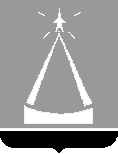 ГЛАВА   ГОРОДА  ЛЫТКАРИНОМОСКОВСКОЙ  ОБЛАСТИПОСТАНОВЛЕНИЕ28.09.2016 № 664-пг.Лыткарино        О внесении изменений в Порядок установления, изменения            отмены муниципальных маршрутов регулярных перевозок                                            в городе ЛыткариноВ соответствии с  Федеральным законом от 13.07.2015 № 220-ФЗ «Об организации регулярных перевозок пассажиров и багажа автомобильным транспортом и городским наземным электрическим транспортом в Российской Федерации и о внесении изменений в отдельные законодательные акты Российской Федерации», Законом Московской области № 268/2005-ОЗ от 27.12.2005 «Об организации транспортного обслуживания населения на территории Московской области», Устава города Лыткарино Московской области, в целях реализации полномочий органов местного самоуправления города Лыткарино по созданию условий для предоставления транспортных услуг населению и организации транспортного обслуживания населения в границах города Лыткарино Московской области,  постановляю:1. Внести изменения в Порядок установления, изменения, отмены  муниципальных маршрутов регулярных перевозок в городе Лыткарино, изложив Приложение к Порядку установления, изменения, отмены муниципальных маршрутов регулярных перевозок в городе Лыткарино в новой редакции (прилагается).2. Начальнику отдела развития предпринимательства и торговли Администрации города Лыткарино (Радиков П.К.) обеспечить опубликование настоящего  постановления в установленном порядке и размещение на официальном сайте города Лыткарино в сети «Интернет». 3. Контроль за исполнением настоящего постановления возложить на заместителя Главы Администрации города Лыткарино Н.В. Макарова.                                                                                                     Е.В. Серёгин